Anyone Else But YouThe Moldy Peaches – Kimya Dawson and Adam Green 2001 (sung in the movie “Juno” by Michael Cera and Ellen Page 2007)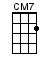 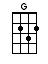 INTRO:  / 1 2 3 4 / [G] / [G] / [CM7] / [CM7] / [G] / [G] / [CM7] / [CM7] 2 3You’re a [G] part-time lover and a [G] full-time friendThe [CM7] monkey on your back is the [CM7] latest trendI [G] don’t see what anyone could [G] see, in anyone [CM7] else[CM7] Bu-ut [G] you                  I [G] kiss you on the brain in the [G] shadow of a trainI [CM7] kiss you all starry-eyed, my [CM7] body’s swinging from side to sideI [G] don’t see what anyone could [G] see, in anyone [CM7] else[CM7] Bu-ut [G] you                    [G] Here is the church and [G] here is the steepleWe [CM7] sure are cute for [CM7] two ugly peopleI [G] don’t see what anyone could [G] see, in anyone [CM7] else[CM7] Bu-ut [G] you              The [G] pebbles forgive me, the [G] trees forgive me[CM7] So why can’t [CM7] you forgive me?I [G] don’t see what anyone could [G] see, in anyone [CM7] else[CM7] Bu-ut [G] you                     [G] I will find my niche in your carWith my [CM7] MP3 DVD [CM7] Rumble-backed guitarI [G] don’t see what anyone could [G] see, in anyone [CM7] else[CM7] Bu-ut [G] you                     [G] Du, du-du du, du-du [G] du, du-du-dudu[CM7] Du, du-du du, du-du [CM7] du, du-du-dudu[G] Du, du-du du, du-du [G] du, du-du-dudu [CM7] du [CM7][G] Up up down down left right left right [G] B A startJust be-[CM7]cause we use cheats doesn’t [CM7] mean we’re not smartI [G] don’t see what anyone could [G] see, in anyone [CM7] else[CM7] Bu-ut [G] you                    [G] You are always trying to [G] keep it real[CM7] I’m in love with [CM7] how you feelI [G] don’t see what anyone could [G] see, in anyone [CM7] else[CM7] Bu-ut [G] you              We [G] both have shiny happy [G] fits of rageYou [CM7] want more fans, I [CM7] want more stageI [G] don’t see what anyone could [G] see, in anyone [CM7] else[CM7] Bu-ut [G] you                     [G] Don Quixote was a [G] steel-driving manMy [CM7] name is Adam I’m your [CM7] biggest fanI [G] don’t see what anyone could [G] see, in anyone [CM7] else[CM7] Bu-ut [G] you                    [G] Scrinched up your face and [G] did a danceThen you [CM7] shook a little turd out of the [CM7] bottom of your pantsI [G] don’t see what anyone could [G] see, in anyone [CM7] else[CM7] Bu-ut [G] you                     [G] Du, du-du du, du-du [G] du, du-du-dudu[CM7] Du, du-du du, du-du [CM7] du, du-du-dudu[G] Du, du-du du, du-du [G] du, du-du-dudu [CM7] du[CM7]↓ Bu-ut [G]↓ youwww.bytownukulele.ca